ANASLISIS NILAI PENDIDIKAN KARAKTER SERTA IMPLEMENTASI PEMBELAJARAN BAHASA INDONESIA TERHADAP FILM JEMBATAN PENSILPROPOSALOlehCICI ANGGRAINI171214124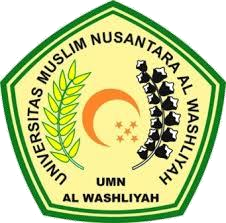 PROGRAM STUDI PENDIDIKAN BAHASA DAN SASTRA INDONESIAFAKULTAS KEGURUAN DAN ILMU PENDIDIKANUNIVERSITAS MUSLIM NUSANTARA AL WASHLIYAHMEDAN2021